BÀI TUYÊN TRUYỀN VỀ PHÒNG CHỐNG HIV/AIDS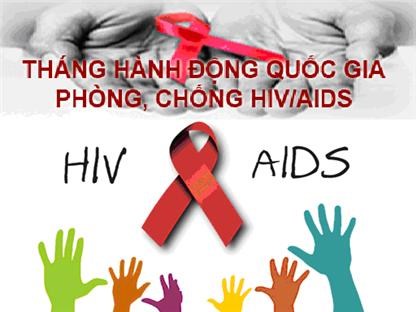 I. HIV/AIDS LÀ GÌ?HIV là một chữ viết tắt của “loại vi rút gây suy giảm miễn dịch ở người.”AIDS là chữ viết tắt của “hội chứng suy giảm miễn dịch mắt phải”. ở người AIDS là giai đoạn cuối của quá trình nhiễm HIV. Trong giai đoạn này hệ thống miễn dịch của cơ thể bị suy yếu nên người bệnh dễ mắc các bệnh như: nhiễm khuẩn, ung thư…Hiện nay vẫn chưa có một loại thuốc nào có thể chữa khỏi bệnh HIV/AIDS , biết cách tự phòng cho mình và cho cộng đồng cũng như tuyên truyền cho mọi người cùng hiểu biết, được coi như là một vắc xin để phòng ngừa HIV/AIDS hiện nay.II. CÁC GIAI ĐOẠN NHIỄM HIV/AIDSCó 04 giai đoạn nhiễm HIV:- Giai đoạn sơ nhiễm (còn gọi là thời kỳ cửa sổ) thời gian kéo dài từ 2 đến 6 tháng, cơ thể hoàn toàn bình thường. Xét nghiệm HIV cho kết quả âm tính (vì thế trong giai đoạn này dễ lây bệnh cho người khác nếu quan hệ tình dục không an toàn).- Giai đoạn nhiễm HIV không triệu chứng: Thời gian từ 5 đến 7 năm cơ thể vẫn khỏe mạnh bình thường. Xét nghiệm (+) dương tính.- Giai đoạn cận AIDS: Vẫn không có biểu hiện đặc trưng, xét nghiệm (+) dương tính.- Giai Đoạn AIDS: có các triệu chứng sau:+ Gầy sút ( giảm trên 10% trọng lượng cơ thể ).+ Sốt , tiêu chảy, ho kéo dài trên 1 tháng+ Xuất hiện nhiều bệnh như: ưng thư, viêm phổi, lao, viêm da, lở loét toàn thân.+ Người bệnh nhanh chống tử vong tùy theo điều kiện chăm sóc và điều trị.III. ĐƯỜNG TRUYỀN VÀ CÁCH PHÒNG NGỪA1. Phòng nhiễm HIV/AIDS lây qua đường tình dục:- Sống lành mạnh, chung thuỷ một vợ một chồng, Không quan hệ tình dục bừa bãi.- Quan hệ tình dục an toàn bằng cách sử dụng bao cao su đúng cách- Phát hiện sớm và chữa trị kịp thời các bệnh lây truyền qua đường tình dục cũng giúp giảm thiểu nguy cơ lây nhiễm HIV/AIDS vì những tổn thương do nhiễm trùng lây truyền qua đường tình dục sẽ là cửa vào lý tưởng cho HIV.2. Phòng nhiễm HIV/AIDS lây qua đường máu:- Không tiêm chích ma túy.- Chỉ truyền máu và các chế phẩm máu khi thật cần thiết, và chỉ nhận máu và các chế phẩm máu đã xét nghiệm HIV.- Chỉ sử dụng bơm kim tiêm vô trùng. Không dùng chung bơm kim tiêm. Sử dụng dụng cụ đã tiệt trùng khi phẫu thuật, xăm, xỏ lỗ, châm cứu…- Tránh tiếp xúc trực tiếp với các dịch cơ thể của người nhiễm HIV.- Dùng riêng đồ dùng cá nhân: dao cạo, bàn chải răng, bấm móng tay,…3. Phòng nhiễm HIV/AIDS lây truyền từ mẹ sang con:- Người phụ nữ bị nhiễm HIV thì không nên có thai vì tỷ lệ lây truyền HIV sang con là 30%, nếu đã có thai thì không nên sinh con.- Trường hợp muốn sinh con, cần đến cơ sở y tế để được tư vấn về cách phòng lây nhiễm HIV cho con.- Sau khi sinh nếu có điều kiện thì nên cho trẻ dùng sữa bò hay sữa công thức thay thế sữa mẹ.Nguồn ST